          Муниципальное казённое общеобразовательное учреждение   «Михайловская средняя общеобразовательная школа №1»                         Михайловского района Алтайского края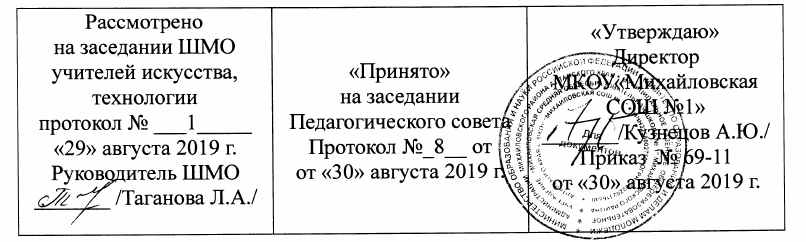 Рабочая программаучебного предмета «Музыка»для 4 класса  начального  общего образования                                                                 Составитель: Хамраева                                                                  Ирина Юрьевна                                                                  Квалификационная категория:                                                                                                      высшая                                        с.Михайловское – 2019г.                     Раздел 1.  Пояснительная записка        В основу    рабочей программы по предмету «Музыка» для 4 класса легли следующие документы: -  Закон  Российской Федерации «Об образовании» от 29 декабря 2012 года;- Федеральный  государственный образовательный стандарт начального общего образования, утвержденный приказом  Министерства образования и науки РФ от 6 октября 2009г. № 373;- Примерная авторская   программа «Музыка 1-4 классы»: Г.П.Сергеева, Е.Д.Критская, Т. С. Шмагина  Москва «Просвещение»  2014.       Рабочая программа ориентирована на использование учебно-методического комплекта: 1. Рабочая   программа «Музыка 1-4 классы»: Г.П.Сергеева, Е.Д.Критская, Т. С. Шмагина.-  5-е  изд. – М. : Просвещение, 2014.2. Музыка. 4 класс: учебник  для общеобразовательных учреждений/ Е.Д.Критская ,  Г.П.Сергеева, Т. С. Шмагина. – 2-е издание – М. :  Просвещение,2012. 3. Музыка Рабочая тетрадь 4 класс  Е.Д.Критская ,  Г.П.Сергеева ,Т.С.Шмагина Москва «Просвещение» 2013..4. Комплекс уроков по музыке 4 класс, диск.5.Хрестоматия музыкального материала к учебнику «Музыка»: 2 кл.: М.: Просвещение, 2011.          В данной авторской программе предложено структурирование учебного материала.     Последовательное изучение тем формирует систему знаний, умений и способов деятельности, развития,  воспитания и социализации учащихся. Выбор данной авторской программы обусловлен тем, что знания и умения, а также впечатления от прослушивания музыкальных сочинений и знакомства с прекрасными произведениями живописи помогут второклассникам в дальнейшем понимать, чувствовать и любить хорошую музыку, а значит — стать духовно богаче.         Целью уроков музыки в 4 классе является воспитание у учащихся музыкальной культуры как части их общей духовной культуры, где содержание музыкального искусства разворачивается перед детьми во всём богатстве его форм и жанров художественных стилей и направлений.          Основные задачи уроков музыки:- формирование основ музыкальной культуры через эмоциональное, активное восприятие музыки;- воспитание эмоционально-ценностного отношения к искусству, художественного вкуса, нравственных и эстетических чувств: любви к Родине, гордости за великие достижения отечественного и мирового музыкального искусства, уважения к истории, духовным традициям России, музыкальной культуре разных народов; -развитие восприятия музыки, интереса к музыке и музыкальной деятельности, образного и ассоциативного мышления и воображения, музыкальной памяти и слуха, певческого голоса, творческих способностей в различных видах музыкальной деятельности; - обогащение знаний о музыкальном искусстве; овладение практическими умениями и навыками в учебно-творческой деятельности (пение, слушание музыки, игра на элементарных музыкальных инструментах, музыкально-пластических движений и импровизация).Новизна данной программы обусловлена тем, что её содержание направлено на формирование универсальных учебных действий, обеспечивающих развитие познавательных и коммуникативных качеств личности.  Назначение программы:  - для обучающихся 4 класса, образовательная программа обеспечивает реализацию их права на информацию об образовательных услугах, права на выбор образовательных услуг и права на гарантию качества получаемых услуг; - для педагогических работников МКОУ «Михайловская СОШ №1» программа определяет приоритеты в содержании предмета" Музыка" для обучающихся  3 класса и способствует интеграции и координации деятельности по реализации общего образования;- для администрации МКОУ «Михайловская СОШ №1» программа является основанием для определения качества реализации учебного курса " Музыка" для обучающихся 4 класса.       Раздел 2.  Общая характеристика учебного предмета «Музыка          Содержание  программы базируется на художественно-образном, нравственно-эстетическом постижении младшими школьниками основных пластов мирового музыкального искусства: фольклора, музыки религиозной традиции, произведений композиторов-классиков (золотой фонд), современной академической и популярной музыки.  Приоритетным в данной программе является введение ребенка в мир музыки через интонации, темы и образы русской музыкальной культуры — «от родного порога», по выражению народного художника России Б.М. Неменского, в мир культуры других народов.  Это оказывает позитивное влияние на формирование семейных ценностей, составляющих духовное и нравственное богатство культуры и искусства народа.  Освоение образцов музыкального фольклора как синкретичного искусства разных народов мира, в котором находят отражение факты истории, отношение человека к родному краю, его природе, труду людей, предполагает изучение основных фольклорных жанров, народных обрядов, обычаев и традиций, из устных и письменных форм бытования музыки как истоков творчества композиторов-классиков. Включение  в программу музыки религиозной традиции базируется на культурологическом подходе, который дает возможность учащимся осваивать духовно-нравственные ценности как неотъемлемую часть мировой музыкальной культуры.         Программа направлена на постижение закономерностей возникновения и развития музыкального искусства в его связях с жизнью, разнообразия форм его проявления и бытования в окружающем мире, специфики воздействия на духовный мир человека на основе проникновения в интонационно-временную природу музыки, ее жанрово-стилистические особенности.  При этом,  надо отметить, что занятия музыкой и достижение предметных результатов ввиду специфики искусства неотделимы от достижения личностных и метапредметных результатов.Виды  музыкальной деятельности разнообразны и направлены на реализацию принципов развивающего обучения в массовом музыкальном образовании и воспитании. Постижение одного и того же музыкального произведения,  подразумевает различные формы общения ребенка с музыкой. В исполнительскую  деятельность  входят: хоровое, ансамблевое и сольное пение; пластическое интонирование и музыкально-ритмические движения; инсценирование (разыгрывание) песен, сказок, музыкальных пьес программного характера; освоение элементов музыкальной грамоты как средства фиксации музыкальной речи.Помимо этого, дети проявляют творческое начало в размышлениях о музыке, импровизациях (речевой, вокальной, ритмической, пластической); в рисунках на темы полюбившихся музыкальных произведений, эскизах костюмов и декораций к операм, балетам, музыкальным спектаклям; в подборе музыкальных коллекций в домашнюю фонотеку и др. В целом, эмоциональное восприятие музыки, размышление о ней и воплощение образного содержания в исполнении, дают возможность овладевать приемами сравнения, анализа, обобщения, классификации различных явлений музыкального искусства, что формирует у младших школьников универсальные учебные действия.           Раздел 3. Место данного предмета в учебном плане           Программа основного общего образования по музыке составлена в соответствии с количеством часов, указанным в  учебном плане образовательного учреждения общего образования.  Предмет «Музыка» изучается в 4 классе в объеме 34 часов 1 раз в неделю.           Урок музыки поддерживается разными формами внеурочной музыкальной деятельности школьников:- кружок «Палитра детских голосов» (сольное пение);- внеурочная деятельность  «Музыкальная шкатулка» (хоровое пение)Раздел 4. Планируемые  результаты освоения конкретного учебного предмета, курса          В результате изучения курса «Музыка» в начальной школе должны быть достигнуты определенные результаты.Личностные  результаты  отражаются  в индивидуальных качественных свойствах учащихся, которые они должны приобрести в процессе освоения учебного предмета «Музыка»:- чувство гордости за свою Родину, российский народ и историю России, осознание своей этнической и национальной принадлежности на основе изучения лучших образцов фольклора, шедевров музыкального наследия русских композиторов, музыки Русской православной церкви, различных направлений современного музыкального искусства России;- целостный, социально ориентированный взгляд на мир в его органичном единстве и разнообразии природы,  культур, народов и религий на основе сопоставления произведений русской музыки и музыки других стран, народов, национальных стилей;- умение наблюдать за разнообразными явлениями жизни и искусства в учебной и внеурочной деятельности, их понимание и оценка – умение ориентироваться в культурном многообразии окружающей действительности, участие в музыкальной  жизни класса, школы, города и др.;- уважительное отношение к культуре других народов; - сформированность  эстетических потребностей, ценностей и чувств;- развитие мотивов учебной деятельности и личностного смысла учения; овладение навыками сотрудничества с учителем и сверстниками;- ориентация в культурном  многообразии окружающей действительности, участие в музыкальной жизни класса, школы, города и др.;- формирование этических  чувств доброжелательности и эмоционально-нравственной отзывчивости, понимания и сопереживания чувствам других людей;- развитие  музыкально-эстетического чувства, проявляющего себя в эмоционально-ценностном отношении к искусству, понимании его функций в жизни человека и общества.Метапредметные  результаты характеризуют  уровень  сформированности универсальных учебных действий учащихся, проявляющихся в познавательной и  практической деятельности:- овладение  способностями принимать и сохранять цели и задачи учебной деятельности, поиска средств ее осуществления в разных формах и видах музыкальной деятельности;- освоение  способов решения  проблем творческого и поискового характера в процессе восприятия, исполнения, оценки музыкальных сочинений;- формирование  умения планировать, контролировать и оценивать учебные действия в соответствии с поставленной задачей и условием ее реализации в процессе познания содержания музыкальных образов; определять наиболее эффективные способы достижения результата в исполнительской и творческой деятельности;- продуктивное  сотрудничество (общение, взаимодействие) со сверстниками при решении различных музыкально-творческих задач на уроках музыки, во внеурочной и внешкольной музыкально-эстетической деятельности;- освоение  начальных форм познавательной и личностной рефлексии; позитивная самооценка своих музыкально-творческих возможностей;- овладение  навыками смыслового прочтения содержания «текстов» различных музыкальных стилей и жанров в соответствии с целями и задачами деятельности;- приобретение  умения осознанного построения речевого высказывания о содержании, характере, особенностях языка музыкальных произведений разных эпох, творческих направлений в соответствии с задачами коммуникации;- формирование у младших школьников умения составлять тексты, связанные с размышлениями о музыке и личностной оценкой ее содержания, в устной и письменной форме;- овладение  логическими действиями сравнения, анализа, синтеза, обобщения, установления аналогий в процессе интонационно-образного и жанрового, стилевого анализа музыкальных сочинений и других видов музыкально-творческой деятельности;- умение  осуществлять  информационную, познавательную и практическую деятельность с использованием различных средств информации и коммуникации (включая пособия на электронных носителях, обучающие музыкальные программы, цифровые образовательные ресурсы, мультимедийные презентации, работу с интерактивной доской и т. п.).Предметные результаты изучения музыки отражают опыт учащихся в музыкально-творческой деятельности:– формирование  представления о роли  музыки в жизни человека, в его духовно-нравственном развитии;– формирование  общего представления  о музыкальной  картине мира;– знание  основных  закономерностей музыкального искусства на примере изучаемых музыкальных произведений;– формирование  основ музыкальной  культуры, в том числе на материале музыкальной культуры родного края, развитие художественного вкуса и интереса к музыкальному искусству и музыкальной деятельности;– формирование  устойчивого  интереса к музыке и различным видам (или какому-либо виду) музыкально-творческой деятельности;– умение  воспринимать музыку и выражать свое отношение к музыкальным произведениям;– умение  эмоционально и  осознанно относиться к музыке различных направлений: фольклору, музыке религиозной традиции, классической и современной; понимать содержание, интонационно-образный смысл произведений разных жанров и стилей;– умение  воплощать  музыкальные образы при создании театрализованных и музыкально-пластических композиций, исполнении вокально-хоровых произведений, в импровизациях.Познавательные УУД  учащихся  заключаются в следующем: владение навыками осознанного и выразительного речевого высказывания, в процессе размышления восприятия музыки.Регулятивные УУД:  оценивать  и осмысливать результаты своей деятельности.Коммуникативные УУД :  аргументировать  свою позицию и координировать её с позицией партнёра в сотрудничестве, при выработке общего решения.Раздел 5.  Содержание учебного предмета «Музыка» 4 класс         Уроки музыки, как и художественное образование в целом, предоставляя детям возможности для культурной и творческой деятельности, позволяют сделать более динамичной и плодотворной взаимосвязь образования, культуры и искусства.Освоение музыки как духовного наследия человечества предполагает формирование опыта эмоционально-образного восприятия, начальное овладение различными видами музыкально-творческой деятельности, приобретение знаний и умений, овладение универсальными учебными действиями, что становится фундаментом обучения на дальнейших ступенях общего образования, обеспечивает введение учащихся в мир искусства и понимание неразрывной связи музыки и жизни.         Внимание  на музыкальных занятиях акцентируется на личностном развитии, нравственно-эстетическом воспитании, формировании культуры мировосприятия младших школьников через эмпатию, идентификацию, эмоционально-эстетический отклик на музыку. Уже на начальном этапе постижения музыкального искусства младшие школьники понимают, что музыка открывает перед ними возможности для познания чувств и мыслей человека, его духовно-нравственного становления, развивает способность сопереживать, встать на позицию другого человека, вести диалог, участвовать в обсуждении значимых для человека явлений жизни и искусства, продуктивно сотрудничать со сверстниками и взрослыми. Это  способствует формированию  интереса и мотивации к дальнейшему овладению различными видами музыкальной деятельности и организации своего культурно-познавательного  доcуга.        Содержание  обучения  ориентировано на целенаправленную организацию и планомерное формирование музыкальной учебной деятельности, способствующей личностному, коммуникативному, познавательному и социальному развитию растущего человека. Предмет  «Музыка», развивая умение учиться, призван формировать у ребенка современную картину мира.Принципы отбора основного и дополнительного содержания связаны с преемственностью целей образования на различных ступенях и уровнях обучения, логикой внутрипредметных связей, а также с возрастными особенностями развития учащихся.           Распределение часов по разделам программыРаздел I «Россия-Родина моя» - 4 ч.         Основные средства музыкальной выразительности (мелодия). Общность интонаций народной музыки. Роль исполнителя в донесении музыкального произведения до слушателя. Музыкальное исполнение как способ творческого самовыражения в искусстве. Особенности тембрового звучания различных певческих голосов и их исполнительские возможности. Музыкальный фольклор как особая форма самовыражения. Связь народного пения с родной речью (навык пения способом «пения на распев»). Способность музыки в образной форме передать настроения, чувства, характер человека, его отношение к природе, к жизни. Интонация – источник элементов музыкальной речи. Жанры народных песен, их интонационно-образные особенности. Многообразие жанров народных песен. Музыкальная интонация как основа музыкального искусства, отличающая его от других искусств.Раздел II «День, полный событий» - 5ч.         Музыкальная интонация как основа музыкального искусства, отличающая его от других искусств. Общее и особенное в музыкальной и речевой интонациях, их эмоционально-образном строе. Интонация как внутреннее озвученное состояние, выражение эмоций и отражение мыслей. Музыкально-поэтические образы. Лирика в поэзии А.С.Пушкина, в музыке русских композиторов (Г.Свиридов, П.Чайковский) и в изобразительном искусстве (В.Попков «Осенние дожди»). Выразительность и изобразительность в музыке. Общее и особенное в музыкальной и речевой интонациях, их эмоционально-образном строе. Песенность, танцевальность, маршевость. Выразительность и изобразительность. Особенности звучания различных видов оркестров:  симфонического. Тембровая окраска музыкальных инструментов. Композитор как создатель музыки. Выразительность и изобразительность в музыке. Музыка в народных обрядах и обычаях. Народные музыкальные традиции Отечества. Выразительность и изобразительность в музыке. Общее и особенное в музыкальной и речевой интонациях, их эмоционально-образном строе.Раздел III «Гори, гори ясно, чтобы не погасло!» - 3ч.         Основные отличия народной и профессиональной музыки как музыки безымянного автора, хранящейся в коллективной памяти народа, и музыки, созданной композиторами. Тембровая окраска наиболее популярных в России музыкальных инструментов и их выразительные возможности. Народная и профессиональная музыка. Народное музыкальное творчество разных стран мира. Музыкальные инструменты России, история их возникновения и бытования, их звучание в руках современных исполнителей. Музыка в народном стиле. Народная песня – летопись жизни народа и источник вдохновения композиторов. Песни разных народов мира о природе, размышления о характерных национальных особенностях, отличающих музыкальный язык одной песни от другой. Особенности звучания различных видов оркестров: народных инструментов. Панорама музыкальной жизни родного края и музыкальные традиции, придающие самобытность его музыкальной культуре. Музыкальные инструменты. Оркестр русских народных инструментов. Музыкальный фольклор народов России и мира, народные музыкальные традиции родного края. Мифы, легенды, предания, сказки о музыке и музыкантах. Народное музыкальное творчество разных стран мира.Раздел IV «В концертном зале» - 4ч.         Музыкальные инструменты. Формы построения музыки как обобщенное выражение художественно-образного содержания произведений. Вариации. Накопление музыкальных впечатлений, связанных с восприятием и исполнением музыки таких композиторов, как А.Бородин («Ноктюрн»), П.Чайковский («Вариации на тему рококо» для виолончели с оркестром).Различные виды музыки: инструментальная. Фортепианная сюита. («Старый замок» М.П.Мусоргский из сюиты «Картинки с выставки»).Различные виды музыки: вокальная, сольная. Выразительность и изобразительность в музыке. Музыкальное исполнение как способ творческого самовыражения в искусстве. Знакомство с жанром романса на примере творчества С.Рахманинова (романс «Сирень» С.Рахманинов). Знакомство с творчеством зарубежных композиторов-классиков: Ф. Шопен. Различные виды музыки: вокальная, инструментальная. Формы построения музыки как обобщенное выражение художественно-образного содержания произведений Формы: одночастные, двух-и трехчастные, куплетные. Интонации народных танцев в музыке Ф.Шопена ( «Полонез №3», «Вальс №10», «Мазурка»).  Знакомство с творчеством зарубежных композиторов-классиков: Л. Бетховен. Формы построения музыки как обобщенное выражение художественно-образного содержания произведений. Различные виды музыки: инструментальная. Музыкальная драматургия сонаты. (Соната №8 «Патетическая» Л.Бетховен).Особенности звучания различных видов оркестров: симфонического. Различные виды музыки: оркестровая. Накопление и обобщение музыкально-слуховых впечатлений. Исполнение разученных произведений, участие в коллективном пении, музицирование на элементарных музыкальных инструментах.Раздел V «В музыкальном театре» - 6ч.          Песенность, танцевальность, маршевость как основа становления более сложных жанров – оперы. Музыкальное развитие в сопоставлении и столкновении человеческих чувств, тем, художественных образов. Драматургическое развитие в опере. Контраст.  Основные темы – музыкальная характеристика действующих лиц. (Опера «Иван Сусанин» М.Глинка - интродукция, танцы из 2 действия, хор из 3 действия). Основные средства музыкальной выразительности. Музыкальная интонация как основа музыкального искусства, отличающая его от других искусств. Линии драматургического развитие в опере «Иван Сусанин» ( Сцена из 4 действия). Интонация как внутренне озвученное состояние, выражение эмоций и отражений мыслей.Народная и профессиональная музыка. Знакомство с творчеством отечественных композиторов.Интонационно-образная природа музыкального искусства. Обобщенное представление исторического прошлого в музыкальных образах. Песня – ария. Куплетно-вариационная форма. Вариационность. («Рассвет на Москве-реке», «Исходила младешенька» из оперы «Хованщина» М.Мусоргского). Учащиеся знакомятся еще снесколькими оперными фрагментами: повторяют вступление «Рассвет наМоскве-реке» копере «Хованщина» М.Мусоргского, разучивают песню Марфы «Исходила младешенька».Народная и профессиональная музыка. Восточные мотивы в творчестве русских композиторов (М.Глинка, М.Мусоргский). Орнаментальная мелодика.Песенность, танцевальность, маршевость как основа становления более сложных жанров – оперетта и мюзикл. Мюзикл, оперетта. Жанры легкой музыки. Песенность, танцевальность, маршевость как основа становления более сложных жанров – балета. Народные музыкальные традиции Отечества. Народная и профессиональная музыка. Балет. (И.Ф.Стравинский «Петрушка»). Музыка в народном стиле.Раздел VI «Чтоб музыкантом быть, так надобно уменье…» - 4ч.          Интонация как внутреннее озвученное состояние, выражение эмоций и отражение мыслей. Различные жанры фортепианной музыки. («Прелюдия» С.В.Рахманинов, «Революционный этюд» Ф.Шопен). Развитие музыкального образа. Роль исполнителя в донесении музыкального произведения до слушателя. Музыкальное исполнение как способ творческого самовыражения в искусстве. Тембровая окраска наиболее популярных в России музыкальных инструментов и их выразительные возможности. Музыкальные инструменты. Выразительные возможности гитары. Композитор – исполнитель – слушатель. Многообразие жанров музыки. Авторская песня. Произведения композиторов-классиков («Шутка» И.Бах, «Патетическая соната» Л.Бетховен, «Утро» Э.Григ) и мастерство известных исполнителей («Пожелание друзьям» Б.Окуджава, «Песня о друге» В.Высоцкий).«Зерно»- интонация как возможная основа музыкального развития. Выразительность и изобразительность музыкальной интонации. и полюбившихся песен всего учебного года.Раздел VII «О России петь – что стремиться в храм» - 4ч.          Святые земли Русской. Народная и профессиональная музыка. Духовная музыка в творчестве композиторов. Стихира.(«Богатырские ворота»М.П.Мусоргский, «Богатырская симфония» А.Бородин). Народные музыкальные традиции Отечества. Обобщенное представление исторического прошлого в музыкальных образах. Гимн, величание. Святые земли Русской. Музыка в народных обрядах и обычаях. Музыкальный фольклор как особая форма самовыражения. Праздники Русской православной церкви. Пасха. Музыкальный фольклор России. Народные музыкальные традиции Отечества. Духовная музыка в творчестве композиторов. («Богородице Дево, радуйся!» С.В. Рахманинов). Церковные песнопения: тропарь, молитва, величание. («Ангел вопияше» П.Чесноков – молитва).Музыка в народных обрядах и обычаях. Народные музыкальные традиции родного края.Праздники Русской православной церкви. Пасха. Народные музыкальные традиции родного края. Духовная музыка в творчестве композиторов. (Сюита для двух фортепиано «Светлый праздник».Раздел VIII «Гори, гори ясно, чтобы не погасло!» - 1ч.          Музыка в народных обрядах и обычаях. Народные музыкальные традиции родного края. Народные музыкальные игры. Музыкальный фольклор народов России. Праздники русского народа. Троицын день.Раздел IX «Чтоб музыкантом быть, так надобно уменье…» - 3ч.Выразительность и изобразительность в музыке. Интонация как внутреннее озвученное состояние, выражение эмоций и отражение мыслей. Интонационное богатство мира. Интонационная выразительность музыкальной речи композиторов: Л.Бетховена «Патетическая соната», Э.Грига «Песня Сольвейг», М.Мусоргский «Исходила младешенька». Размышления на тему «Могут ли иссякнуть мелодии?»Выразительность и изобразительность музыкальной интонации. Различные виды музыки: вокальная, инструментальная; сольная, хоровая, оркестровая. Выразительность и изобразительность в музыке. Опера. Сюита. Музыкальные образы в произведениях Н.Римского-Корсакова (Оперы «Садко», «Сказка о царе Салтане», сюита «Шахеразада»).Выразительность и изобразительность в музыке. Многозначность музыкальной речи, выразительность и смысл. Музыкальные образы в произведении М.П.Мусоргского. («Рассвет на Москве-реке» - вступление к опере «Хованщина»). Обобщение музыкальных впечатлений четвероклассников за 4 четверть и год. Подготовка к концерту «Прощай начальная школа».   Раздел 6.  Система оценки образовательных достижений        Оцениваются все виды музыкальной деятельности  школьников на уроке:- насколько ярко и устойчиво проявляется у учащихся интерес к музыке, увлечённость ею, любовь к ней;- умеет ли размышлять о музыке, оценивать её эмоциональный характер и определять образное содержание;- умеет ли применять знания, полученные в процессе музыкальных занятий, по отношению к музыке, звучащей вокруг них;- каков уровень исполнительской культуры, насколько развита способность творчески, ярко и эмоционально передавать в пении, в игре на  элементарных музыкальных инструментах, в музыкально – ритмических движениях, содержание и характер исполняемых произведений;- наблюдение, самостоятельная работа, работа по карточке, тест.          Наряду с текущим учетом, проводимым на каждом уроке, различают итоговый учет в конце каждой четверти и всего учебного года. Данные текущего и итогового учета позволяют проследить динамику музыкального развития детей.           Критерии и нормы оценивания работ по музыке –  объективность, систематичность, гласность. Оценивание деятельности учащегося на уроке по критериям: - соответствие трем критериям,  либо первым двум –« 5»  ( проявление интереса к музыке, эмоциональный отклик на неё, высказывания о прослушанном произведении, активное усилие школьников, обнаруженное в ходе поисковых ситуациях, умение пользоваться полученными  знаниями в процессе восприятия музыки); - соответствие  двум  или одному критерию –« 4»;- отсутствие соответствия данным критериям – «3»;- оценка – «2» – недопустима, так как она может погасить интерес и потребность ребенка в красоте и доброте.        Формы контроля: - наблюдение, самостоятельная работа, работа по карточке, тест.Оценивать следует все виды музыкальной деятельности учащихся  на уроке. Учитель может поставить две оценки — одну за слушание музыки, другую за пение. А может поставить одну общую. Наряду с текущим учетом, проводимым на каждом уроке, различают итоговый учет в конце каждой четверти и всего учебного года. Данные текущего и итогового учета позволяют проследить динамику музыкального развития детей.Раздел 7. Тематическое планирование по предмету «Музыка» . 3 класс (34ч.)«РОССИЯ – РОДИНА МОЯ» -4ч.«ДЕНЬ ПОЛНЫЙ СОБЫТИЙ»-5ч.«ГОРИ ГРОИ ЯСНО, ЧТОБЫ НЕ ПОГАСЛО»-3ч.«В КОНЦЕРТНОМ ЗАЛЕ»-4ч.«В МУЗЫКАЛЬНОМ ТЕАТРЕ»-6ч.«ЧТОБ МУЗЫКАНТОМ БЫТЬ, ТАК НАДОБНО УМЕНЬЕ» -4ч.«О России петь – что стремиться в храм» -4 ч.«ГОРИ ГРОИ ЯСНО, ЧТОБЫ НЕ ПОГАСЛО»-1ч.«ЧТОБ МУЗЫКАНТОМ БЫТЬ, ТАК НАДОБНО УМЕНЬЕ» -3чРаздел 8. Учебно-методическое и материально-техническое обеспечение образовательного процессаУМК по предмету:Федеральный государственный образовательный стандарт основного общего образования, утвержденного приказом Министерства образования и науки РФ от 17 декабря 2010г.   № 1897.Федеральный  государственный образовательный стандарт начального общего образования, утвержденный приказом  Министерства образования и науки РФ от 6 октября 2009г. № 373Ковалева Г.С., Логинова О.Б. «Планируемые результаты начального общего образования». Стандарты второго поколения.  Москва «Просвещение»2009г.Музыка. Рабочие программы. Предметная линия учебников Г.П. Сергеевой, Е.Д. Критской. 1 – 4 классы: пособие для учителей общеобразовательных организаций/(Г. П. Сергеева, Е. Д. Критская, Т. С. Шмагина). – 5 издание – М. : Просвещение, 2014.Критская Е. Д. Музыка. 4 класс:  учебник для общеобразовательных учреждений/ Е.Д. Критская, Г. П. Сергеева, Т.С. Шмагина. – 2-е изд. – М. : Просвещение, 2012.          Пособия для учителей:Хрестоматия музыкального материала к учебнику «Музыка» : 3 класс: Пособие для учителя / Сост. Е.Д. Критская, Г.П. Сергеева, Т.С. Шмагина. – Москва. Просвещение 2000.«Музыка». Фонохрестоматия музыкального материала. 4 класс (МР3).Уроки музыки.  Поурочные разработки. 1 – 4 классы/  Е.Д. Критская, Г.П. Сергеева, Т.С. Шмагина. – 4-е издание – М. : Просвещение,2015.Е.Д. Критская, Г.П. Сергеева, Т.С. Шмагина. Музыка. Рабочая тетрадь 4 класс. Москва: «Просвещение» 2014.Алиев Ю. Б. Настольная книга школьного учителя-музыканта. – М Владос, 2002.Музыка. Поурочные планы. 4 класс. ЧастьI.В 2 частях./ Сост. Ю. Д. Изместьева. – Волгоград: Учитель – АСТ, 2004.  Музыка. 4 класс. Поурочные планы по программе Критской Е. Д. II часть/ Сост. Изместьева Ю. Д. – Волгоград ИТД «Корифей», 2006.                                   Экранно-звуковые пособия:Технические средства обучения1.Музыкальный центр. 2.Ноутбук .3.Экран. 4.Мультимедиа проектор. 5.МикрофоныАудиозаписи и фонохрестоматии по музыке.Видеофильмы, посвященные творчеству выдающихся отечественных и зарубежных композиторов.Видеофильмы с записью фрагментов из оперных спектаклей.Видеофильмы с записью известных оркестровых коллективов.Видеофильмы с записью фрагментов из мюзиклов.         Компьютерные и информационно-коммуникативные средстваДиск «Комплекс уроков по музыке» 1 класс, сайт: www.CD-musica/ru, 2012г.Детские электронные книги и презентации - http://viki.rdf.ru/Материалы сайта «Созвездие Ориона» - http://sozvezdieoriona.ru.Российский общеобразовательный портал - http://music.edu.ru/..Мультимедийная программа «Энциклопедия Кирилла и Мефодия 2009г.».                      Оборудование:Компьютер.Ямаха. Мультимедийная доска.Лист внесения изменений и дополнений в рабочую программу.№Название  разделовКоличество  часов1 Россия – Родина моя .42День полный событий.53«Гори, гори ясно, чтобы не погасло!”74В концертном зале45В музыкальном театре66«Чтоб музыкантом быть, так надобно уменье47«О России петь — что стремиться в храм»4                                                  Общее  количество часов34№ урокаТема урокаКоличество часов1.Мелодия. Песни о Родине.12Как сложили песню.13«Ты откуда, русская, зародилась музыка».14«Я пойду по полю белому».   На великий праздник собралася  Русь!»15« Приют спокойствия, трудов и вдохновенья».А.С. Пушкин и музыка.15Зимнее утро.Зимний вечер. Чайковский «У камелька».17«Что за прелесть эти сказки». Прокофьев «Сказочка». Римский-Корсаков «Сказка о царе Салтане». «Три чуда».18Ярмарочное гулянье. Святогорский монастырь.19Романсы на стихи Пушкина. «Приют, сияньем муз одетый».110Композитор – имя ему народ.111Музыкальные инструменты России112.Оркестр народных инструментов. «Музыкант – чародей»113Музыкальные инструменты. (струнный квартет)114«Старый замок», М. П. Мусоргский«Счастье в сирене живет», С. Рахманинов115«Не молкнет сердце чуткое Шопена…» Танцы, танцы, танцы116Годы странствий. Глинка романс «Венецианская ночь», «Арагонская хота», Чайковский «Баркарола».117Опера «Иван Сусанин», М. Глинка.Бал в замке польского короля (2-е действие)118Сцена в лесу (4-е действие) из оперы «Иван Сусанин» М. Глинка119Песня Марфы «Исходила младешенька» из оперы «Хованщина» М. П. Мусоргский.120Русский Восток. «Сезам, откройся».121И. Ф. Стравинский. Балет «Петрушка».122Театр музыкальной комедии.123Прелюдия. Исповедь души. Ф. Шопен «Революционный этюд».124Мастерство исполнителя.125Л. Бетховен «Патетическая соната»126Музыкальные инструменты. Гитара.127Святые земли Русской. Великий князь Владимир, княгиня Ольга. Илья Муромец128Праздник праздников, торжество из торжеств. «Ангел вопияше».129Светлый праздник пасха.130Кирилл и Мефодий.131Народные праздники. Троица.32Музыкальный сказочник Н. А. Римский-Корсаков.33«Рассвет на Москве-реке». М. П. Мусоргский.34Обобщение.№ п\п№ урока /тема по рабочей учебной программеТема с учетом корректировкиСроки корректировкиПримечание12345